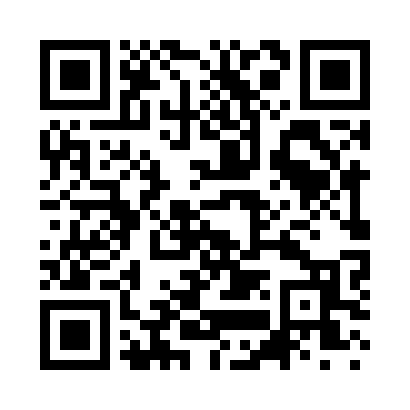 Prayer times for Thachers Hill, New Jersey, USAMon 1 Jul 2024 - Wed 31 Jul 2024High Latitude Method: Angle Based RulePrayer Calculation Method: Islamic Society of North AmericaAsar Calculation Method: ShafiPrayer times provided by https://www.salahtimes.comDateDayFajrSunriseDhuhrAsrMaghribIsha1Mon3:555:331:045:038:3410:122Tue3:555:341:045:038:3410:123Wed3:565:341:045:038:3410:114Thu3:575:351:045:038:3310:115Fri3:585:351:045:038:3310:106Sat3:595:361:045:048:3310:107Sun3:595:371:055:048:3210:098Mon4:005:371:055:048:3210:099Tue4:015:381:055:048:3210:0810Wed4:025:391:055:048:3110:0711Thu4:035:391:055:048:3110:0712Fri4:045:401:055:048:3010:0613Sat4:055:411:055:048:3010:0514Sun4:065:411:055:048:2910:0415Mon4:085:421:065:048:2910:0316Tue4:095:431:065:048:2810:0217Wed4:105:441:065:038:2710:0118Thu4:115:451:065:038:2710:0019Fri4:125:461:065:038:269:5920Sat4:135:461:065:038:259:5821Sun4:155:471:065:038:249:5722Mon4:165:481:065:038:249:5523Tue4:175:491:065:038:239:5424Wed4:185:501:065:028:229:5325Thu4:205:511:065:028:219:5226Fri4:215:521:065:028:209:5027Sat4:225:531:065:028:199:4928Sun4:245:531:065:018:189:4829Mon4:255:541:065:018:179:4630Tue4:265:551:065:018:169:4531Wed4:285:561:065:008:159:44